Instructions for Students: Oral Presentation Case StudyThe gist 📌In this lesson, you will first explore a Kialo discussion on the thesis, “Should affirmative action be required in college admissions?” After a discussion on the topic, you will get into small groups to create a presentation that addresses a real-life case study. Then, you will deliver the presentations and be prepared to take any questions from the class. Activity instructionsPart A: Explore the Kialo discussion 👀Go to the Kialo Edu website to explore the Kialo discussion that your teacher has invited you to: “Affirmative Action Should Be Required In College Admissions.” After going through the discussion independently, vote on the 5 claims that you consider to be most impactful. Give each of your chosen claims a score of “4.”In pairs, share your opinion about the discussion. Be sure to address the following questions: Which claims did you find most impactful and why?How did your choices for most impactful claims compare to the rest of the class? (Click the  button in the top-left corner of the discussion to see a diagram of all the claims. Darker-colored claims are those with the highest impact rating.)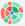 Did all your chosen claims represent the same point of view, or did you choose a mix of claims for and against affirmative action?Part B: Introduction to the case study 📁Study Stanford University’s undergraduate admissions profile and compare the representation of ethnicities with data from the US census.Part C: Work on presentations 🖥️In groups of 4-5 students, prepare a presentation where your group will take a stance on the question, “Should Stanford take any measures to increase the ratio of African American or Black students that are admitted each year?”In your presentation, you should address the following:Clearly state what you think Stanford should do.Provide a series of reasons and evidence to support your stance.Be ready to respond to other teams who will question your stance at the end of the presentation.Use the Kialo discussion to prepare for the presentations. Explore the branches on both sides, as well as the sources linked to claims to gain deeper understanding on the topic.Part D: Deliver presentations 👩‍🏫Present your ideas to the class, and respond to questions from other groups. Ask  your own questions to other groups!